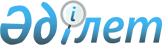 О внесении изменений в приказ Министра национальной экономики Республики Казахстан от 6 ноября 2014 года № 72 "Об утверждении Правил предоставления мер социальной поддержки специалистам в области здравоохранения, образования, социального обеспечения, культуры, спорта и агропромышленного комплекса, прибывшим для работы и проживания в сельские населенные пункты"Приказ Министра национальной экономики Республики Казахстан от 30 сентября 2020 года № 72. Зарегистрирован в Министерстве юстиции Республики Казахстан 1 октября 2020 года № 21345
      ПРИКАЗЫВАЮ:
      1. Внести в приказ Министра национальной экономики Республики Казахстан от 6 ноября 2014 года № 72 "Об утверждении Правил предоставления мер социальной поддержки специалистам в области здравоохранения, образования, социального обеспечения, культуры, спорта и агропромышленного комплекса, прибывшим для работы и проживания в сельские населенные пункты" (зарегистрирован в Реестре государственной регистрации нормативных правовых актов за № 9946, опубликован 26 декабря 2014 года в информационно-правовой системе "Әділет") следующие изменения:
      заголовок приказа изложить в следующей редакции:
      "Об утверждении Правил предоставления мер социальной поддержки специалистам в области здравоохранения, образования, социального обеспечения, культуры, спорта и агропромышленного комплекса, государственным служащим аппаратов акимов сел, поселков, сельских округов, прибывшим для работы и проживания в сельские населенные пункты";
      пункт 1 приказа изложить в следующей редакции:
      "1. Утвердить прилагаемые Правила предоставления мер социальной поддержки специалистам в области здравоохранения, образования, социального обеспечения, культуры, спорта и агропромышленного комплекса, государственным служащим аппаратов акимов сел, поселков, сельских округов, прибывшим для работы и проживания в сельские населенные пункты.";
      в Правилах предоставления мер социальной поддержки специалистам в области здравоохранения, образования, социального обеспечения, культуры, спорта и агропромышленного комплекса, прибывшим для работы и проживания в сельские населенные пункты, утвержденных указанным приказом:
      заголовок изложить в следующей редакции:
      "Правила предоставления мер социальной поддержки специалистам в области здравоохранения, образования, социального обеспечения, культуры, спорта и агропромышленного комплекса, государственным служащим аппаратов акимов сел, поселков, сельских округов, прибывшим для работы и проживания в сельские населенные пункты";
      пункты 1 и 2 изложить в следующей редакции:
      "1. Настоящие Правила предоставления мер социальной поддержки специалистам в области здравоохранения, образования, социального обеспечения, культуры, спорта и агропромышленного комплекса, государственным служащим аппаратов акимов сел, поселков, сельских округов, прибывшим для работы и проживания в сельские населенные пункты (далее – Правила), разработаны в соответствии с законами Республики Казахстан от 8 июля 2005 года "О государственном регулировании развития агропромышленного комплекса и сельских территорий" (далее – Закон), от 15апреля 2013 года "О государственных услугах" (далее – Закон о госуслугах) и Бюджетным кодексом Республики Казахстан от 4 декабря 2008 года, и определяют порядок предоставления специалистам в области здравоохранения, образования, социального обеспечения, культуры, спорта и агропромышленного комплекса, государственным служащим аппаратов акимов сел, поселков, сельских округов, прибывшим для работы и проживания в сельские населенные пункты (далее –услугополучатели), по решению местных представительных органов (маслихатов)подъемного пособия и социальной поддержки для приобретения или строительства жилья за счет бюджетных средств.
      2. Предоставление мер социальной поддержки услугополучателям является государственной услугой и оказывается уполномоченными органами в области развития сельских территорий местных исполнительных органов районов и городов областного значения (далее – услугодатель).
      Перечень основных требований к ее оказанию, включающий характеристики процесса, форму, содержание и результат оказания, а также иные сведения с учетом особенностей предоставления государственной услуги изложены в стандарте государственной услуги "Предоставление мер социальной поддержки специалистам в области здравоохранения, образования, социального обеспечения, культуры, спорта и агропромышленного комплекса, государственным служащим аппаратов акимов сел, поселков, сельских округов, прибывшим для работы и проживания в сельские населенные пункты" согласно приложению 1 к настоящим Правилам.";
      заголовок главы 2 изложить в следующей редакции:
      "Глава 2. Порядок предоставления мер социальной поддержки специалистам в области здравоохранения, образования, социального обеспечения, культуры, спорта и агропромышленного комплекса, государственным служащим аппаратов акимов сел, поселков, сельских округов, прибывшим для работы и проживания в сельские населенные пункты";
      пункт 3 изложить в следующей редакции:
      "3. Подъемное пособие и социальная поддержка на приобретение или строительство жилья предоставляется услугополучателям, указанным в пункте 8 статьи 18 Закона.
      При этом государственным служащим аппаратов акимов сел, поселков, сельских округов, прибывшим для работы и проживания в сельские населенные пункты, подъемное пособие и социальная поддержка на приобретение или строительство жилья предоставляется с учетом ограничений, предусмотренных пунктом 12 статьи 56 Закона Республики Казахстан от 23 ноября 2015 года "О государственной службе Республике Казахстан".";
      пункты 5 и 6 изложить в следующей редакции:
      "5. Бюджетные кредиты предоставляются местным исполнительным органам областей посредством заключения кредитных договоров на следующих условиях:
      с последующим предоставлением специалистам в области здравоохранения, образования, социального обеспечения, культуры, спорта, агропромышленного комплекса и государственным служащим аппаратов акимов сел, поселков, сельских округов, прибывшим для работы и проживания в сельские населенные пункты, для приобретения или строительства ими жилья в тенге сроком до пятнадцати лет по ставке вознаграждения в размере 0,01 % годовых;
      период освоения кредитов исчисляется с момента перечисления кредитов со счета кредитора и составляет 22 (двадцать два) месяца.
      6. Местный исполнительный орган района (города областного значения) на предстоящий период формирует перечень востребованных специальностей в области здравоохранения, образования, социального обеспечения, культуры, спорта, агропромышленного комплекса и государственных служащих аппаратов акимов сел, поселков, сельских округов (далее – перечень), который в течение одного рабочего дня размещается на интернет-ресурсе акимата района (города областного значения) и предоставляется в некоммерческое акционерное общество "Государственная корпорация "Правительство для граждан" (далее – Государственная корпорация) для сведения.
      В перечне указывается наименование и количество услугополучателей, и/или их специальностей, по которым будут оказаны меры социальной поддержки в виде подъемного пособия и бюджетного кредита на приобретение или строительство жилья на предстоящий период.
      Местный представительный орган (маслихат) района (города областного значения) ежегодно принимает решение о предоставлении мер социальной поддержки услугополучателям в виде подъемного пособия и бюджетного кредита на приобретение или строительство жилья.";
      пункты 9 и 10 изложить в следующей редакции:
      "9. Бюджетное кредитование на приобретение или строительство жилья для специалистов в области здравоохранения, образования, социального обеспечения, культуры, спорта и агропромышленного комплекса, государственных служащих аппаратов акимов сел, поселков, сельских округов осуществляется при условии наличия договора с поверенным (агентом).
      Аким района (города областного значения) заключает договор поручения с поверенным (агентом) по реализации бюджетной программы по кредитованию услугополучателей на приобретение или строительство жилья в соответствии с законодательством Республики Казахстан.
      Средства для возмещения затрат на операционные услуги поверенного (агента) по реализации бюджетной программы по кредитованию услугополучателей на приобретение или строительство жилья предусматриваются в рамках местного бюджета в соответствии с бюджетным законодательством.
      10. Для получения мер социальной поддержки услугополучатель или его представитель по нотариально удостоверенной доверенности (при предоставлении документов через Государственную корпорацию) предоставляет услугодателю через Государственную корпорацию либо в электронном формате через веб-портал "электронного правительства" (далее – Портал) следующие документы:
      1) при получении подъемного пособия:
      заявление по форме согласно приложению 2 к настоящим Правилам;
      документ, удостоверяющий личность (для идентификации);
      копия диплома об образовании;
      копия документа, подтверждающего трудовую деятельность услугополучателя;
      2) при получении бюджетного кредита на приобретение жилья:
      заявление по форме согласно приложению 2 к настоящим Правилам;
      документ, удостоверяющий личность (для идентификации);
      копия диплома об образовании;
      копия документа, подтверждающего трудовую деятельность услугополучателя;
      свидетельство о государственной регистрации заключения брака (супружества) (для услугополучателей, состоящих в браке) для идентификации;
      отчет из Кредитного бюро;
      3) при получении бюджетного кредита на строительство жилья:
      заявление по форме согласно приложению 2 к настоящим Правилам;
      документ, удостоверяющий личность (для идентификации);
      копия диплома об образовании;
      копия документа, подтверждающего трудовую деятельность услугополучателя;
      свидетельство о государственной регистрации заключения брака (супружества) (для услугополучателей, состоящих в браке) для идентификации;
      отчет из Кредитного бюро.
      Требование представления других документов, не предусмотренных настоящими Правилами, не допускается.
      Допускается подача заявления на получение подъемного пособия и бюджетного кредита на приобретение или строительства жилья одновременно.
      При обращении через Портал к заявлению прикрепляются электронные копии (сканированные) указанных документов (за исключением документов получаемых из соответствующих информационных систем), которые заверяются электронной цифровой подписью услугополучателя или удостоверенным одноразовым паролем, в случае регистрации и подключения абонентского номера услугополучателя, предоставленного оператором сотовой связи к учетной записи портала, и направляются из Портала в автоматизированную информационную систему "Программный продукт по приему заявок по сельской ипотеке" (далее – ИС) услугодателю.
      При обращении через Портал в "личный кабинет" услугополучателя направляется статус о принятии запроса на оказание мер социальной поддержки с указанием даты и времени получения результата.";
      пункт 15 изложить в следующей редакции:
      "15. Результатом оказания мер социальной поддержки является уведомление о необходимости обращения услугополучателя к услугодателю (с указанием адреса и контактных данных) для заключения Соглашения о предоставлении мер социальной поддержки специалистам в области здравоохранения, образования, социального обеспечения, культуры, спорта и агропромышленного комплекса, государственным служащим аппаратов акимов сел, поселков, сельских округов, прибывшим для работы и проживания в сельские населенные пункты, по форме согласно приложению к настоящим Правилам (далее – Соглашение), о постановке на учет и очередность или мотивированный отказ в предоставлении мер социальной поддержки.
      Услугодатель обеспечивает доставку результата государственной услуги в Государственную корпорацию не позднее, чем за сутки до истечения срока оказания государственной услуги.
      При обращении через Портал в "личный кабинет" услугополучателя направляется уведомление об оказании мер социальной поддержки либо мотивированный отказ в оказании услуги. При успешном оказании на Портал направляется уведомление с указанием адреса услугодателя для подписания Соглашения.";
      пункт 18 изложить в следующей редакции:
      "18. Меры социальной поддержки предоставляются услугополучателям, не имеющим непогашенную просроченную задолженность по ранее выданным кредитам (на момент рассмотрения документов, указанных в пункте 10 настоящих Правил), а также при отсутствии просрочки за последние 2 (два) года более 90 (девяносто) календарных дней.";
      приложения 1, 2, 3 и 4 изложить в редакции согласно приложениям 1, 2, 3 и 4 к настоящему приказу.
      2. Департаменту регионального развития в установленном законодательством порядке обеспечить:
      1) государственную регистрацию настоящего приказа в Министерстве юстиции Республики Казахстан;
      2) размещение настоящего приказа на интернет-ресурсе Министерства национальной экономики Республики Казахстан после его официального опубликования;
      3) в течение десяти рабочих дней после государственной регистрации настоящего приказа в Министерстве юстиции Республики Казахстан представление в Юридический департамент Министерства национальной экономики Республики Казахстан сведений об исполнении мероприятий, предусмотренных подпунктами 1) и 2) настоящего пункта.
      3. Контроль за исполнением настоящего приказа возложить на курирующего вице-министра национальной экономики Республики Казахстан.
      4. Настоящий приказ вводится в действие по истечении десяти календарных дней после дня его первого официального опубликования.                                            Заявление
      Прошу Вас выплатить мне подъемное пособие и/или предоставить право на 
оформление бюджетного кредита на приобретение/строительство жилья (нужное 
подчеркнуть) в размере и на условиях Соглашения (прилагается).
      ________ _________________
       (дата)             (подпись)
      В случае возникновения изменений обязуюсь в течение 15 рабочих дней сообщить о них. Предупрежден(-а) об ответственности за представление недостоверных сведений и/или поддельных документов.
      Согласен(на) на использование сведений, составляющих охраняемую законом тайну, содержащихся в информационных системах.
      Документы приняты:
      "____" ________ 20____ года
      _________________ _______________________________________________________________________________
             Подпись       Ф.И.О. должностного лица, принявшего документы 
________________________________________________________________________________
                               (линия отреза)
      Заявление гражданина(-ки) ____________________ с прилагаемыми документами в 
количестве ____________ штук принято "____" __________ 20____ года.
      __________________ ________________________________________________________________________________
             Подпись       Ф.И.О. должностного лица, принявшего документы                    Расписка об отказе в приеме документов
      Руководствуясь пунктом 2 статьи 20 Закона Республики Казахстан от 15 апреля 2013 года 
"О государственных услугах", акимат ____________________ района (города областного 
значения) ________________ области/ Государственная корпорация "Правительство для 
граждан" ___________________ (указать адрес) отказывает в приеме документов на оказание 
государственной услуги __________________________________ ввиду представления Вами 
неполного пакета документов согласно перечню, предусмотренному стандартом 
государственной услуги и/или документов с истекшим сроком действия, а именно:
      Наименование отсутствующих документов:
      1) ________________________________________;
      2) ________________________________________;
      3) ….
      Настоящая расписка составлена в 2 экземплярах, по одному для каждой стороны.
      ________________________________________ ________________________________
             фамилия, имя, отчество (при его наличии)      (подпись)
      (далее – Ф.И.О.) (работника Государственной корпорации "Правительство для граждан")
      Исполнитель Ф.И.О._____________
      Номер телефона__________
      Получил: Ф.И.О. / подпись услугополучателя
      "___" _________ 20__ года. Соглашение о предоставлении мер социальной поддержки специалистам в области здравоохранения, образования, социального обеспечения, культуры, спорта и агропромышленного комплекса, государственным служащим аппаратов акимов сел, поселков, сельских округов, прибывшим для работы и проживания в сельские населенные пункты
      Населенный пункт _________________ "___" ___________ 20__ года
      Государственное учреждение "___________________________" в лице руководителя ______________________________, именуемое в дальнейшем "Администратор", с одной стороны, получатель социальной помощи, ________________________________, именуемый в дальнейшем "Получатель", с другой стороны и __________________________________, именуемый в дальнейшем "Поверенный (агент)", с третьей стороны заключили настоящее Соглашение взаимных обязательств о нижеследующем: 1. Предмет Соглашения
      Стороны, учитывая взаимную ответственность и согласие, без принуждения ни с чьей стороны принимают на себя обязательства, которые должны быть исполнены в полном объеме сторонами, а именно:
      1.1 Администратор на основании решения маслихата ______________
      (№ ____ от "___"_______ 20__ года) принимает на себя обязательства предоставить меры социальной поддержки в виде:
      1) подъемного пособия в размере _______________________________
      _______________________________________________________ тенге;
      2) бюджетного кредита на приобретение/строительство жилья в сумме _________________________________________________________ тенге сроком на ____ лет.
      1.2 Получатель принимает на себя обязательства при получении вышеуказанных мер социальной поддержки не менее трех лет отработать в организации __________________ (здравоохранения, образования, социального обеспечения, культуры, спорта, агропромышленного комплекса, и агропромышленного комплекса, аппарате акима села, поселка, сельского округа), расположенной в сельском населенном пункте _____________.
      1.3 Поверенный (агент) принимает на себя обязательства на основе договора поручения совершать от имени и за счет администратора и в соответствии с его указаниями определенные поручения, связанные с бюджетным кредитованием. 2. Права и обязанности сторон
      2.1 Администратор вправе:
      1) требовать от получателя добросовестного и надлежащего исполнения обязательств, взятых на себя в соответствии с настоящим Соглашением;
      2) получать из соответствующих государственных информационных систем через шлюз "электронного правительства" сведения о регистрации по месту жительства получателя.
      2.2 Администратор обязан:
      1) в течение одного рабочего дня после заключения настоящего Соглашения перечислить назначенную сумму подъемного пособия на индивидуальный лицевой счет получателя.
      2.3 Получатель имеет право:
      1) добровольного выбора мер социальной поддержки при предоставлении необходимых документов;
      2) сохранять право на полученные меры социальной поддержки при переводе на работу в другие сельские населенные пункты (или в пределах одного сельского населенного пункта) до истечения трехлетнего срока, связанного с производственными условиями или по инициативе администрации, принимая обязательства по дополнительному соглашению.
      2.4 Получатель обязан:
      1) в течение 30 рабочих дней представить Администратору подтверждающие документы о целевом использовании бюджетных средств:
      со дня получения мер социальной поддержки в виде бюджетного кредита на приобретение /строительство жилья;
      после завершения строительства жилья;
      2) после регистрации в органах юстиции приобретенной в собственность/построенной недвижимости представить оригиналы документов на жилье Администратору в качестве залога по обеспечению данного Соглашения сроком не менее чем на три года до полного погашения полученного бюджетного кредита;
      3) ежеквартально представлять Администратору справку с места работы;
      4) обеспечить возврат в полном объеме полученных в качестве мер социальной поддержки бюджетных средств при неисполнении условий данного Соглашения;
      5) обеспечить ежемесячное погашение взносов по кредиту путем вычета сумм погашения по графику из заработной платы.
      2.5 Поверенный (агент) имеет право:
      1) проводить расчеты с получателем;
      2) проводить мониторинг финансового состояния получателя.
      2.6 Поверенный (агент) обязан:
      1) обслуживать бюджетный кредит в соответствии с бюджетным законодательством Республики Казахстан;
      2) осуществлять мониторинг выполнения обязательств получателя, получившего меры социальной поддержки по кредитному договору;
      3) осуществлять взыскание при неисполнении и отказе от исполнения условий данного Соглашения с получателя в соответствии с бюджетным законодательством Республики Казахстан. 3. Разрешение споров
      3.1 Все вопросы и разногласия, которые могут возникнуть при исполнении настоящего Соглашения, будут по возможности решаться путем переговоров между Сторонами.
      3.2 В случае если споры и разногласия не могут быть урегулированы путем переговоров, они подлежат разрешению в судебном порядке в соответствии с действующим законодательством Республики Казахстан. 4. Срок действия Соглашения
      4.1 Настоящее Соглашение вступает в силу со дня его подписания сторонами.
      Начало действия Соглашения с "___" _________ 20__ года.
      4.2 Соглашение составлено в трех экземплярах, имеющих одинаковую юридическую силу, для каждой из сторон. 5. Юридические адреса сторон
					© 2012. РГП на ПХВ «Институт законодательства и правовой информации Республики Казахстан» Министерства юстиции Республики Казахстан
				
      Министр национальной экономики
Республики Казахстан 

Р. Даленов
Приложение 1 к приказу
Министра национальной экономики 
Республики Казахстан
от 30 сентября 2020 года № 72Приложение 1 к Правилам 
предоставления мер социальной 
поддержки специалистам в 
области здравоохранения, 
образования, социального 
обеспечения, культуры, спорта и 
агропромышленного комплекса, 
государственным служащим 
аппаратов акимов сел, поселков, 
сельских округов, прибывшим 
для работы и проживания в 
сельские населенные пункты
Стандарт государственной услуги "Предоставление мер социальной поддержки специалистам в области здравоохранения, образования, социального обеспечения, культуры, спорта и агропромышленного комплекса, государственным служащим аппаратов акимов сел, поселков, сельских округов, прибывшим для работы и проживания в сельские населенные пункты"
Стандарт государственной услуги "Предоставление мер социальной поддержки специалистам в области здравоохранения, образования, социального обеспечения, культуры, спорта и агропромышленного комплекса, государственным служащим аппаратов акимов сел, поселков, сельских округов, прибывшим для работы и проживания в сельские населенные пункты"
Стандарт государственной услуги "Предоставление мер социальной поддержки специалистам в области здравоохранения, образования, социального обеспечения, культуры, спорта и агропромышленного комплекса, государственным служащим аппаратов акимов сел, поселков, сельских округов, прибывшим для работы и проживания в сельские населенные пункты"
1
Наименование услугодателя
Уполномоченные органы в области развития сельских территорий местных исполнительных органов районов и городов областного значения
2
Способы предоставления государственной услуги
Некоммерческое акционерное общество "Государственная корпорация "Правительство для граждан", веб-портал "электронного правительства"
3
Срок оказания государственной услуги
6 (шесть) рабочих дней
4
Форма оказания государственной услуги
Электронная/бумажная
5
Результат оказания государственной услуги
Уведомление о необходимости обращения услугополучателя к услугодателю (с указанием адреса и контактных данных) для заключения Соглашения о предоставлении мер социальной поддержки специалистам в области здравоохранения, образования, социального обеспечения, культуры, спорта и агропромышленного комплекса, государственным служащим аппаратов акимов сел, поселков, сельских округов, прибывшим для работы и проживания в сельские населенные пункты, о постановке на учет и очередность или мотивированный отказ в предоставлении мер социальной поддержки.

Форма предоставления результата оказания государственной услуги: электронная и (или) бумажная
6
Размер оплаты, взимаемой с услугополучателя при оказании государственной услуги, и способы ее взимания в случаях, предусмотренных законодательством Республики Казахстан
Государственная услуга оказывается бесплатно
7
График работы услугодателя
Услугодатель – с понедельника по пятницу с 9-00 до 18-30 часов с перерывом на обед с 13-00 до 14-30 часов, кроме выходных и праздничных дней согласно трудовому законодательству Республики Казахстан.

Государственная корпорация – с понедельника по субботу включительно в соответствии с графиком работы с 9.00 до 20.00 часов, без перерыва на обед, за исключением воскресенья и праздничных дней, согласно трудовому законодательству Республики Казахстан.

Государственная услуга оказывается в порядке "электронной" очереди без ускоренного обслуживания, возможно бронирование электронной очереди посредством веб-портала "электронного правительства".

Веб-портал "электронного правительства" – круглосуточно, за исключением перерывов, связанных с проведением технических работ (при обращении услугополучателя после окончания рабочего времени, в выходные и праздничные дни согласно Трудовому кодексу Республики Казахстан от 23 ноября 2015 года и Закону Республики Казахстан от 13 декабря 2001 года "О праздниках в Республике Казахстан", прием заявления и выдача результата оказания государственной услуги осуществляется следующим рабочим днем)
8
Перечень документов необходимых для оказания государственной услуги
1) при получении подъемного пособия:

заявление по форме согласно приложению 2 к настоящим Правилам;

документ, удостоверяющий личность (для идентификации);

копия диплома об образовании;

копия документа, подтверждающего трудовую деятельность услугополучателя;

2) при получении бюджетного кредита на приобретение жилья:

заявление по форме согласно приложению 2 к настоящим Правилам;

документ, удостоверяющий личность (для идентификации);

копия диплома об образовании;

копия документа, подтверждающего трудовую деятельность услугополучателя;

свидетельство о государственной регистрации заключения брака (супружества) (для услугополучателей, состоящих в браке) для идентификации;

отчет из Кредитного бюро;

3) при получении бюджетного кредита на строительство жилья:

заявление по форме согласно приложению 2 к настоящим Правилам;

документ, удостоверяющий личность (для идентификации);

копия диплома об образовании;

копия документа, подтверждающего трудовую деятельность услугополучателя;

свидетельство о государственной регистрации заключения брака (супружества) (для услугополучателей, состоящих в браке) для идентификации;

отчет из Кредитного бюро.

Сведения о документах, удостоверяющих личность, свидетельства о государственной регистрации заключения брака (супружества), сведения о регистрации по месту жительства, справки об отсутствии (наличии) недвижимого имущества у услугополучателя и его(ее) супруги(-а) и детей, о праве пользования земельным участком, предоставленным на строительство жилья на имя услугополучателя, сведения по трудовой деятельности, сведения о наличии диплома послесреднего, технического, профессионального и/или высшего образования работник Государственной корпорации или услугодатель получает из соответствующих государственных информационных систем через шлюз "электронного правительства"
9
Основания для отказа в оказании государственной услуги, установленные законодательством Республики Казахстан
Отказ в оказании государственной услуги осуществляется в случаях:

1) установления недостоверности документов, представленных услугополучателем для получения государственной услуги, и (или) данных (сведений), содержащихся в них;

2) если в отношении услугополучателя имеется вступившее в законную силу решение (приговор) суда о запрещении деятельности или отдельных видов деятельности, требующих получения определенной государственной услуги;

3) если в отношении услугополучателя имеется вступившее в законную силу решение суда, на основании которого услугополучатель лишен специального права, связанного с получением государственной услуги;

4) несоответствия услугополучателя требованиям пункта 8 статьи 18 Закона Республики Казахстан от 8 июля 2005 года "О государственном регулировании развития агропромышленного комплекса и сельских территорий"
10
Иные требования с учетом особенностей оказания государственной услуги, в том числе оказываемой в электронной форме
Услугополучателям, имеющим в установленном законодательством порядке полную или частичную утрату способности или возможности осуществлять самообслуживание, самостоятельно передвигаться, ориентироваться, прием документов для оказания государственной услуги производится работником Государственной корпорации с выездом по месту жительства, посредством обращения через Единый контакт-центр 1414, 8 800 080 7777.

Адреса мест оказания государственной услуги размещены на:

1) интернет-ресурсе Министерства национальной экономики Республики Казахстан www. economy. gov. kz, в подразделе "Государственные услуги в сфере региональной политики" раздела "Государственные услуги";

2) интернет-ресурсе Государственной корпорации – www. gov4c. kz.

Контактные телефоны справочных служб по вопросам оказания государственной услуги: www. economy. gov. kz, Единый контакт-центр 1414, 8 800 080 7777.

Услугополучатель имеет возможность получения государственной услуги в электронной форме через портал при условии наличия электронной цифровой подписиПриложение 2 к приказу
Министра национальной экономики 
Республики Казахстан
от 30 сентября 2020 года № 72Приложение 2 к Правилам 
предоставления мер социальной 
поддержки специалистам в 
области здравоохранения, 
образования, социального 
обеспечения, культуры, спорта и 
агропромышленного комплекса, 
государственным служащим 
аппаратов акимов сел, поселков, 
сельских округов, прибывшим 
для работы и проживания в 
сельские населенные пунктыФормаАкиму ____________________ 
района (города областного значения)
___________________ области
___________________________
фамилия, инициалы 
от ________________________
фамилия, имя, отчество (при
его наличии) (далее – Ф.И.О.)
________________________
место работы, должность
____________________________
заявителя, проживающего по адресу
____________________________Приложение 3 к приказу
Министра национальной экономики 
Республики Казахстан
от 30 сентября 2020 года № 72Приложение 3 к Правилам 
предоставления мер социальной 
поддержки специалистам в 
области здравоохранения, 
образования, социального 
обеспечения, культуры, спорта и 
агропромышленного комплекса, 
государственным служащим 
аппаратов акимов сел, поселков, 
сельских округов, прибывшим 
для работы и проживания в 
сельские населенные пунктыФормаПриложение 4 к приказу
Министра национальной экономики 
Республики Казахстан
от 30 сентября 2020 года № 72Приложение 4 к Правилам 
предоставления мер социальной 
поддержки специалистам в 
области здравоохранения, 
образования, социального 
обеспечения, культуры, спорта и 
агропромышленного комплекса, 
государственным служащим 
аппаратов акимов сел, поселков, 
сельских округов, прибывшим 
для работы и проживания в 
сельские населенные пунктыФорма
Администратор 

__________________ 

__________________ 

__________________
Получатель 

__________________ 

__________________ 

__________________
Поверенный (агент) 

__________________ 

__________________ 

__________________